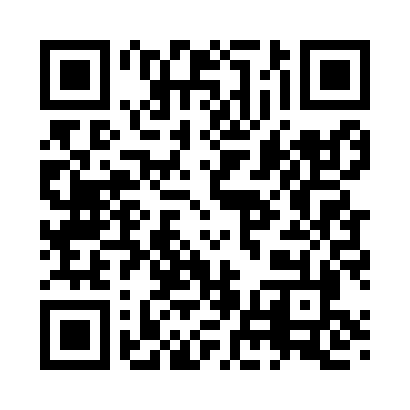 Prayer times for Salto, UruguayWed 1 May 2024 - Fri 31 May 2024High Latitude Method: NonePrayer Calculation Method: Muslim World LeagueAsar Calculation Method: ShafiPrayer times provided by https://www.salahtimes.comDateDayFajrSunriseDhuhrAsrMaghribIsha1Wed6:017:2312:493:526:147:322Thu6:017:2412:493:516:137:313Fri6:027:2512:493:516:127:304Sat6:027:2512:493:506:127:305Sun6:037:2612:483:496:117:296Mon6:037:2712:483:496:107:287Tue6:047:2712:483:486:097:288Wed6:057:2812:483:476:087:279Thu6:057:2912:483:476:087:2610Fri6:067:2912:483:466:077:2611Sat6:067:3012:483:456:067:2512Sun6:077:3112:483:456:057:2413Mon6:077:3112:483:446:057:2414Tue6:087:3212:483:446:047:2315Wed6:087:3312:483:436:047:2316Thu6:097:3312:483:436:037:2217Fri6:097:3412:483:426:027:2218Sat6:107:3412:483:426:027:2119Sun6:117:3512:483:426:017:2120Mon6:117:3612:483:416:017:2121Tue6:127:3612:483:416:007:2022Wed6:127:3712:493:406:007:2023Thu6:137:3812:493:405:597:2024Fri6:137:3812:493:405:597:1925Sat6:147:3912:493:395:597:1926Sun6:147:3912:493:395:587:1927Mon6:157:4012:493:395:587:1828Tue6:157:4112:493:395:577:1829Wed6:167:4112:493:385:577:1830Thu6:167:4212:493:385:577:1831Fri6:167:4212:503:385:577:18